7.A - distanční výuka 16. – 20. 11. 2020Matematika:Online výuka:Pondělí 10:40Byl zadán úkol samostatně počítat 26/18 řádek A. Proběhne kontrola výpočtů online.Středa 8:40Téma: Trojúhelníky. Připravit na hodinu kompletní rýsovací pomůcky.Český jazyk:online hodina – úterý 1. hodina a středa 1. hodinasamostatná práce zadaná v Google učebněodevzdání úkolů přes Google učebnu nejpozději ve čtvrtekAnglický jazyk (p. uč. Řeháková):Práci i s pokyny najdete v učebně.Online hodiny – úterý 3. h. a pátek 2. h.	Termín odevzdání sledujte v učebně.Anglický jazyk (p. uč. Jiřincová):Homework 24. 11. – Will/won´t1. The meeting ___________________ at 4.30 pm. (close)2. Prices ____________________. (increase)3. Phillip ____________________ to come. (not/forget)4. Why _____________________ me this book? (he/not/lend)5. ____________________________, please? I don´t like driving on icy roads. (you/drive)6. Emily was very rude to me. I _____________________ her again. (not/visit)7. Henry _____________________ his father about the accident. (not/tell)8. I _______________________ to answer your questions. (attempt)9. Where is the waiter? The quests ___________________ any minute. (arrive)10. While the cat´s away, the mice __________________. (play)Německý jazyk (p. uč. Řeháková):Práci i s pokyny najdete v učebně.Online hodina – pátek 2. vyučovací hodina	Termín odevzdání sledujte v učebně.Německý jazyk (p. uč. Borkowska):Učte se slovíčka průběžně a často si je opakujte!!!! Online hodiny probíhají podle rozvrhu v pondělí a v pátek pokaždé v 11:35. Pokud budou na online hodině zadány samostatné úkoly, bude online hodina kratší. Úkoly budou v tomto případě zadávány přes google učebnu a tam i odevzdány.Ruský jazyk:online výuka – pondělí 5. hodinasamostatná práce zadaná v Google učebněodevzdání úkolů přes Google učebnu nejpozději v pátek do 14:00Fyzika:1. Projdi si v učebnici str. 31 - 32 "Co už víme o síle".2. Opiš do sešitu zápis z Moodle téma 6 "Síla - zápis pro studium doma". Vyřešené převody ze stránky 3 pošli ke kontrole do 26. 11. do 14h.Přírodopis:!!!!!!!!!!!!!Důležité!!!!!!!!!!!!!!!!Na moje on-line hodiny přírodopisu se budete přihlašovat podle nově vytvořeného odkazu,který máte v učebně (classroom).7.A - pondělí, 8:30 - 9:157.B - středa, 12:30 - 13:151)Přečíst v učebnici na straně 26 - 33  Plazi2)Zápis do sešitu: Třída: Plazi3)Podtřída: Želvy- tělo kryto krunýřem z kostěných desek pokrytých rohovitými štítky- krunýř tvoří horní štít (přirůstá k obratlům) a dolní štít- do krunýře zatahují hlavu a končetiny- mají rohovité čelisti bez zubů- žijí na souši i ve voděŽelva žlutohnědá – jižní EvropaŽelva bahenní – na SlovenskuŽelva nádherná – povodí Mississippi, u nás v teráriíchKareta obrovská Kožnatka indickáŽelva obrovská4)Podtřída: Krokodýli- vývojově nejdokonalejší plazi- tělo chrání kostěné desky chráněné rohovitými štítky- žijí v řekách, jezerech a mořích- mají zuby v zubních jamkách jako savci	- srdeční síně a komory plně rozdělené přepážkou- mohutné končetiny, plovací blány na prstech- žerou ryby, savce, ptáky, zdechliny a třeba také lidiKrokodýl nilskýKrokodýl kubánskýAligátor severoamerickýKajman brýlovýGaviál indický3)Plnou verzi i s obrázky, procvičováním a otázkami k opakování najdete na Moodle, Téma 74)Zápisy ke kontrole neposílat5)Pustit si na YouTube:šupinatí plazi, hadi, ještěřihttps://www.youtube.com/watch?v=1HSVAWed6y4krokodýlihttps://www.youtube.com/watch?v=99ZkW9kWI6Mželvyhttps://www.youtube.com/watch?v=sbM9qeV5nYw6)Kdo by měl zájem a možnost si zápis vytisknout a nalepit do sešitu, tak může.  Pošlu zápis jako přílohu ve Wordu, ale je hodně dlouhý......Dějepis:Práci i s pokyny najdete v učebně.Online hodina – v úterý 5. h.	Termín odevzdání sledujte v učebně.Zeměpis:Online hodina – úterý od 8:40, odkaz na připojení najdete v google učebně (= odkaz na meet)Samostatná práce – ve čtvrtek 26.11. v 10:40 bude v google učebně zvěřejněn test – téma Antarktida. Odevzdání bude omezeno časově, tudíž bude nutné si na to myslet a být na tento čas připraveni. Test bude trvat maximálně 15-20 minut. Další úkoly k samostatné práci budou zadány v google učebně po úterní online lekci, termín odevzdání čtvrtek do 12:00.  HV:samostatná práce zadaná v Google učebněodevzdání úkolů přes Google učebnu nejpozději ve čtvrtek 26. 11.Informatika (p. uč. Miřejovská):Zadán minulý týden – platnost úkolu 14 dní (do 27.11.)- úkol: projekt KRAJE PRO BEZPEČNÝ INTERNET – www.kpbi.cz; otevřít sekci PRO DĚTI A STUDENTY, prostudování jednotlivých lekcí (kurzy, videa) a následné vypracování KVÍZU v Google učebně.- termín odevzdání testu: pátek 27.11. -18.00 (učebna nebo e-mail)- podrobné informace: Google učebna a školní e-mailInformatika 7.AB (p. uč. Staša):Zadání  samostatné práce na období 15. - 29.11. - Bezpečný internetPokud to bude možné, prosím rodiče, aby dohlédli (registrace, přihlášení). Pokud to nezvládnete, tak se nedá nic dělat.Od 15. - 29.11. proběhne v rámci naší školy soutěž Bezpečný internet. Najdeš na internetu.Postup:1. www.kpbi.cz2. klik na - Pro děti a studenty - otevře se Ti nové okno (https://elearning.ecrime.cz/course/view.php?id=2)3. napravo klik na - Registrace4. Vyberte cílovou skupinu: zvol Děti a studenti5. Vyplnit formulářová pole (e-mail Tvůj školní), pod e-mailem je pole pro heslo, nějaké si zadej (nedávej to, co máš do emailu) + odkliknout Nejsem robot + odkliknout Potvrzením souhlasíte s pravidly provozu stránek6. Registrovat7. Zobrazí se Ti stránka, kde odklikneš - Kurz pro děti a studenty8. Zobrazí se Ti stránka, kde vpravo nahoře při okraji uvidíš svoje jméno, tam se odhlásíš9. Na tom místě se objeví Přihlášení, klikneš10. Zobrazí se Ti stránka, kde vyplníš svoje přihlašovací údaje a přihlásíš se11. klik na - Pro děti a studenty, níže ve spodní části stránky najdeš oddíl Soutěžní kvíz a klikneš na zelený čtvereček s oblými rohy12. A potom se budeš řídit pokyny na obrazovce13. Po skončení se Ti objeví sdělení o výsledku, pokud bude něco špatně, tak můžeš hned opravovat, opravy ale také můžeš dělat jindy, kdy se opět přihlásíš (nezapomínej se odhlašovat - vpravo nahoře při okraji vidíš svoje jméno, tam se odhlásíš)VyZ:Práci i s pokyny najdete v učebně.Online hodina není.Termín odevzdání sledujte v učebně.Výtvarná výchova:Lapač snů se zavěšuje do místnosti a má v síti zachytit špatné sny. Nakreslete lapač snů na libovolný formát papíru použijte tužku, fixy, případně pastelky. Nakresli list ze samých čar, použij fix nebo pero. práce je zadána na celý měsíc listopadvýslednou práci prosím vyfoťte a pošlete na e-mail: ivana.valaskova@zsopatovice.cz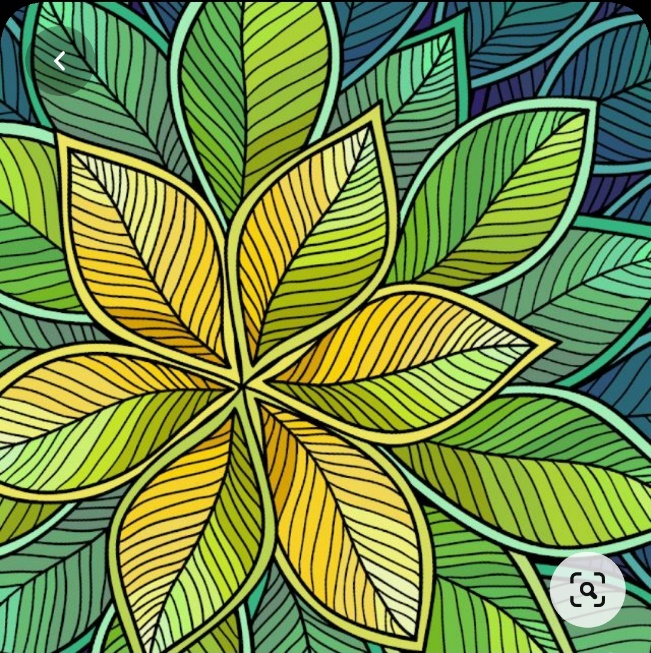 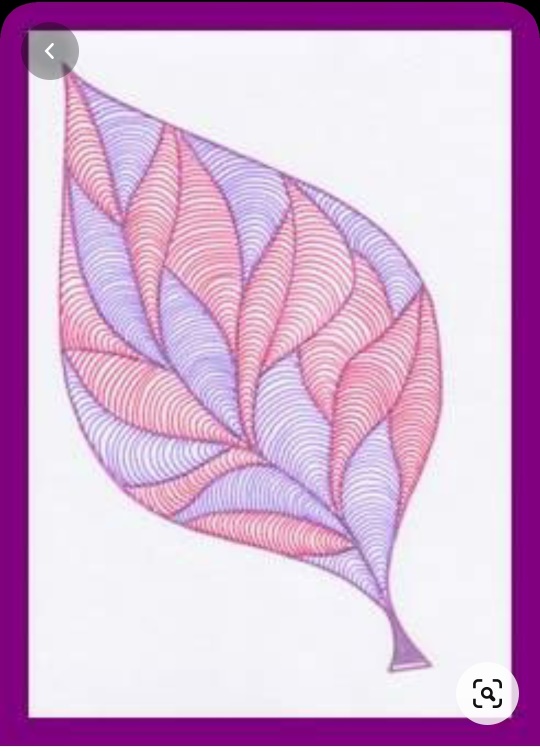 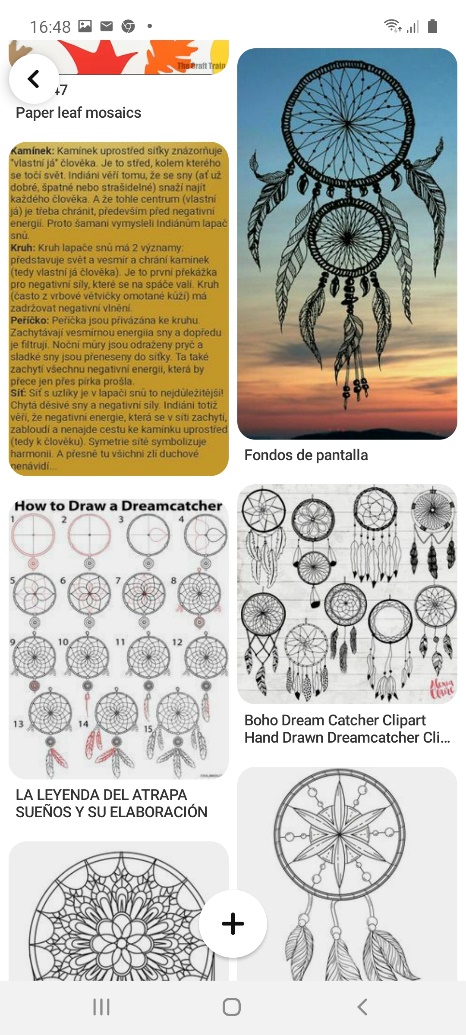 